2023-2024 APPRENTICE PROFILE FORMThis form is necessary for all NEW apprentices and must be filled out completelyPersonal InformationName:          Address:           	City:                                                             State:       	Zip:                Cell Phone No:        -   -          Email Address (required):      	Date of Birth:       -  -                                  Gender:         M          FTrade: Electrical Plumbing Sheet Metal HVAC Other If other, what trade?          Person to contact in case of an emergencyName:          	   Phone No:        -   -    	Relationship:          Employment InformationEmployer Name:          Employer Address:          City:          	State:       		Zip:          	Phone No:        -   -    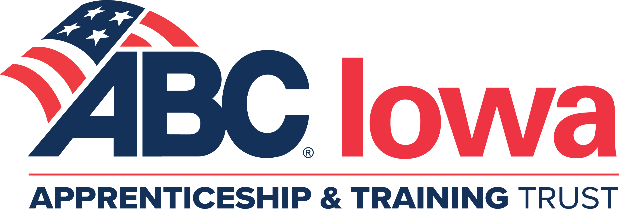 